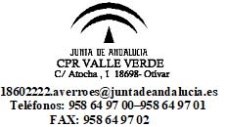 ÁREA: GEOGRAFÍA E HISTORIAINSTRUMENTOSINSTRUMENTOSINSTRUMENTOSINSTRUMENTOSTEMPORALIZACIÓNTEMPORALIZACIÓNTEMPORALIZACIÓNTEMPORALIZACIÓNTEMPORALIZACIÓNTEMPORALIZACIÓNCICLO Y CURSO:2º ESOINSTRUMENTOSINSTRUMENTOSINSTRUMENTOSINSTRUMENTOS1ºTRIM.1ºTRIM.2ºTRIM.2ºTRIM.3ºTRIM.3ºTRIM.CRITERIOS DEEVALUACIÓN60 % Pruebas20 % Observación directa10 % Tareas10 % CuadernoAlta Edad MediaPlena y Baja Edad Media Edad ModernaSiglo XVII en Europa y EspañaEl espacio humano mundial, de Europa y de España.Un mundo de ciudades. Hábitat rural y urbano..C.E. 2.1. Analizar las características de la población española, su distribución, dinámica y evolución, así como los movimientos migratorios y comparar lo anterior con las características de la población andaluza, su distribución, dinámica y evolución, así como las particularidades de los movimientos migratorios andaluces a lo largo de la historia.XC.E. 2.2. Conocer la organización territorial de España, y analizar el modelo de organización territorial andaluz.XC.E. 2.6. Reconocer las características de las ciudades españolas y las formas de ocupación del espacio urbano, analizando el modelo urbano andaluz y de ocupación del territorio.XC.E. 2.7. Analizar la población europea, en cuanto a su distribución, evolución, dinámica, migraciones y políticas de poblaciónXC.E. 2.9. Comprender el proceso de urbanización, sus pros y contras en Europa.XC.E 2.10.Comentar la información en mapas del mundo sobre la densidad de población y las migraciones.XC.E. 2.17. Señalar en un mapamundi las grandes áreas urbanas y realizar el comentario, valorando las características propias de la red urbana andaluzaXC.E. 2.18. Identificar el papel de grandes ciudades mundiales como dinamizadoras de la economía de sus regiones.XC.E. 3.24. Describir la nueva situación económica, social y política de los reinos germánicos.XC.E 3.25. Caracterizar la Alta Edad Media en Europa reconociendo la dificultad de la falta de fuentes históricas en este período.XC.E. 3.26. Explicar la organización feudal y sus consecuenciasXC.E. 3.27. Analizar la evolución de los reinos cristianos y musulmanes, en sus aspectos socioeconómicos, políticos y culturales, y seleccionar y describir las principales características de la evolución política, socioeconómica y cultural de Andalucía en al-Ándalus.XXC.E. 3.28. Entender el proceso de las conquistas y la repoblación de los reinos cristianos en la Península Ibérica y sus relaciones con 
al-Ándalus, y caracterizar el proceso de reconquista y repoblación de los reinos cristianos en Andalucía, contrastándolo con el llevado a cabo en otras regiones de la península ibéricaXC.E. 3.29. Comprender las funciones diversas del arte en la Edad Media, e identificar las peculiaridades del arte islámico y gótico en Andalucía, valorando la importancia de su conservación y puesta en valor.XXC.E. 3.30. Entender el concepto de crisis y sus consecuencias económicas y sociales.XC.E. 3.31. Comprender la significación histórica de la etapa del Renacimiento en Europa.XC.E. 3.32. Relacionar el alcance de la nueva mirada de los humanistas, los artistas y científicos del Renacimiento con etapas anteriores y posteriores.XC.E. 3.33. Analizar el reinado de los Reyes Católicos como una etapa de transición entre la Edad Media y la Edad Moderna.XC.E. 3.34. Entender los procesos de conquista y colonización, y sus consecuencias, analizando el papel de Andalucía en los planos político-institucional, socioeconómico y cultural para la conquista y colonización de América.XC.E. 3.35. Comprender la diferencia entre los reinos medievales y las monarquías modernas.XC.E. 3.36. Conocer rasgos de las políticas internas y las relaciones exteriores de los siglos xvi y xvii en Europa, y valorar la importancia de la crisis del siglo xvii en el desarrollo socioeconómico y en la evolución cultural de Andalucía durante esa centuriaXC.E. 3.37. Conocer la importancia de algunos autores y obras de estos siglosXC.E. 3.38. Conocer la importancia del arte barroco en Europa y en América, elaborando un esquema comparativo de las principales características, autores, obras y explicando las vías para la conservación y puesta en valor del Barroco andaluz respecto a otras variantes. Utilizar el vocabulario histórico con precisión, insertándolo en el contexto adecuadoXC.E. 3.39. Comparar entre sí las diversas formas de discriminación y exclusión sociales dadas durante las etapas históricas tratadas en este curso y exponer los ejemplos de convivencia, tolerancia e integración que se dieron, identificando los principales hitos de la evolución de la situación de la mujer durante la Edad Media y la Edad Moderna, exponiendo sus condiciones de vida, sus esquemas de relación con el sexo masculino y sus aportaciones a los planos político, económico, social y cultural.XXXXC.E. 3.40. Analizar el desarrollo durante la Edad Media y la Edad Moderna de las bases, principios, instituciones, prácticas políticas y papel de la ciudadanía para el sistema de gobierno democrático actualXXXC.E. 3.41. Llevar a cabo trabajos de investigación, ya sea de manera individual o colectiva, sobre algunos de los contenidos tratados en este curso y realizar exposiciones orales sobre algunos de los contenidos tratados en el curso. Para ello, se emplearán las tecnologías de la información y la comunicación y se seguirán unas normas de organización, presentación y edición de los contenidos que aseguren su originalidad, orden, claridad y adecuación en vocabulario y disposición de las fuentes respecto a los procedimientos de trabajo de las ciencias sociales.XX